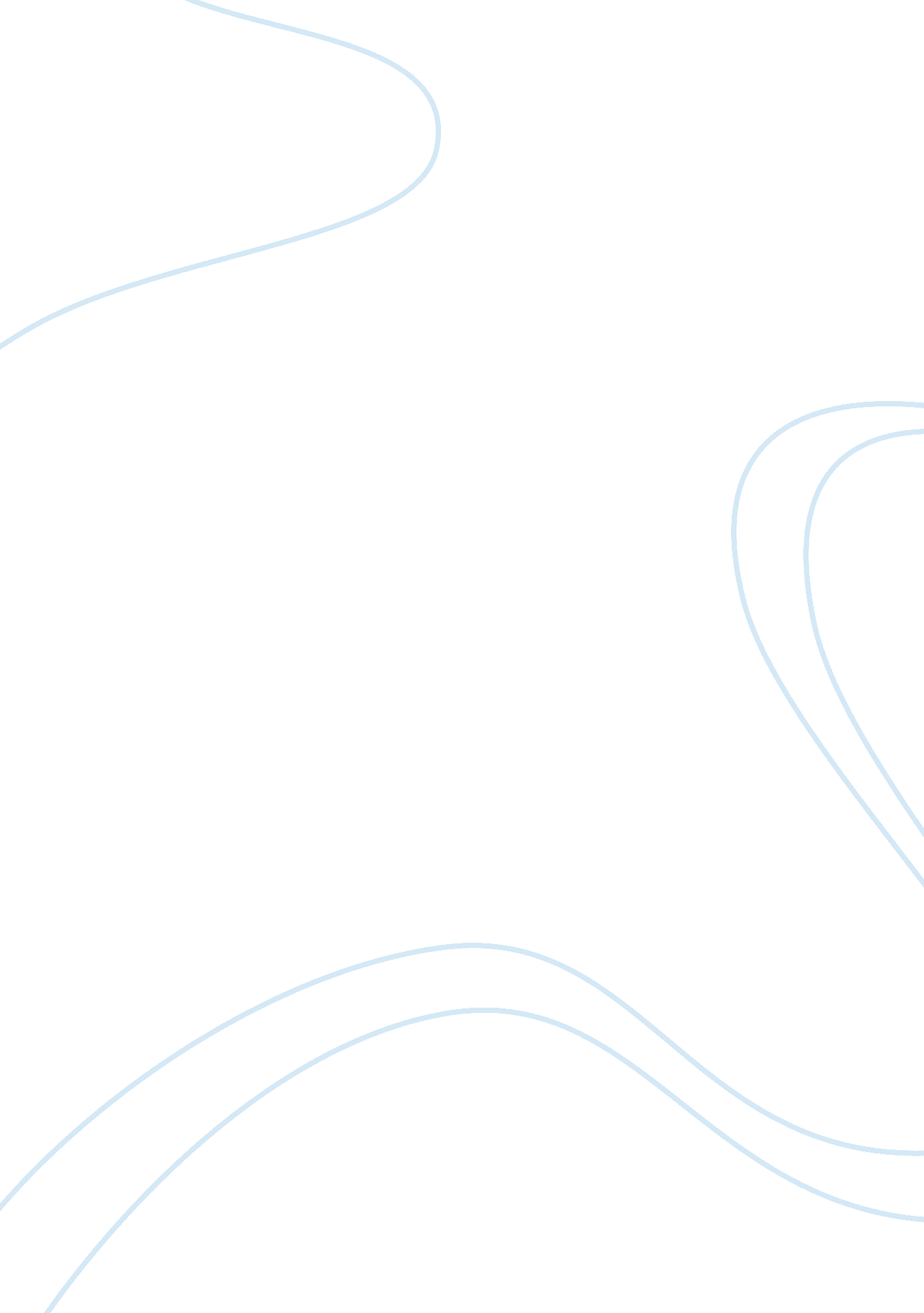 Global warming essay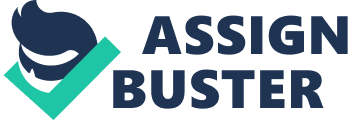 One of the biggest jobs confronting the universe today is planetary warming. Many experts believe that our production of C dioxide and other nursery gases is heating the ambiance. and this could be really unsafe for human life. This essay will analyze the job of planetary heating and propose some solutions for it. Many jobs could ensue from planetary heating. One of the biggest is lifting sea degree. This could ensue in the implosion therapy of low lying coastal countries and metropoliss. such as Egypt. the Netherlands. and Bangladesh. Another job is alterations in conditions forms. Many countries of the universe are sing increased hurricanes. inundations. and other natural catastrophes. A concluding issue associated with this phenomenon is the negative consequence on animate beings. Fish populations could be effected. while some insects which spread disease might go more common. Pg. 288 # 2. 3. 7 
2. Define: 
a. excess – extra or extra 
b. trade good – valuable merchandise 
c. mansa – rubric for the male monarch of Mali 
d. oba – a rubric for the male monarch of Benin 
3. The gold-salt trade develop between West Africa and North Africa because first of all they were lucky because they had camels to go on. Well. the gold-salt trade develop between West Africa and North Africa when the Berber-speaking people began traversing the Sahara desert. From the 8th century and onward. one-year trade trains followed paths. So that is how the gold-salt trade develop between West Africa and North Africa. 7. Historians might larn about the land of Benin by analyzing its sculpture that there land is really talented with humanistic disciplines and trades because of their extremely advanced sculptures. And the historiographers can larn through that because they will cognize that there civilisation was really sophisticated. So that is how historians might larn about the land of Benin by analyzing its sculpture. 



